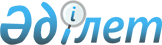 О внесении изменений в решение областного маслихата (XХХVII сессия, V созыв) от 12 декабря 2014 года № 301/37 "О ставках платы за эмиссии в окружающую среду по Павлодарской области"
					
			Утративший силу
			
			
		
					Решение маслихата Павлодарской области от 12 декабря 2016 года № 79/10. Зарегистрировано Департаментом юстиции Павлодарской области 9 января 2017 года № 5330. Утратило силу решением маслихата Павлодарской области от 14 июня 2019 года № 350/31 (вводится в действие по истечении десяти календарных дней после дня его первого официального опубликования)
      Сноска. Утратило силу решением маслихата Павлодарской области от 14.06.2019 № 350/31 (вводится в действие по истечении десяти календарных дней после дня его первого официального опубликования).
      В соответствии с пунктом 9 статьи 495 Кодекса Республики Казахстан от 10 декабря 2008 года "О налогах и других обязательных платежах в бюджет" (Налоговый кодекс), Законом Республики Казахстан от 3 декабря 2015 года "О внесении изменений и дополнений в некоторые законодательные акты Республики Казахстан по вопросам налогообложения и таможенного администрирования" и пунктом 5 статьи 6 Закона Республики Казахстан от 23 января 2001 года "О местном государственном управлении и самоуправлении в Республике Казахстан", Павлодарский областной маслихат РЕШИЛ:
      1. Внести в решение областного маслихата (XХХVII сессия, V созыв) от 12 декабря 2014 года № 301/37 "О ставках платы за эмиссии в окружающую среду по Павлодарской области" (зарегистрировано в Реестре государственной регистрации нормативных правовых актов за № 4233, опубликовано от 30 декабря 2014 года в газетах "Сарыарқа самалы", "Звезда Прииртышья") следующие изменения:
      в приложении к указанному решению пункты 2, 9 изложить в следующей редакции:
      "2. Ставки платы за выбросы загрязняющих веществ от сжигания попутного и (или) природного газа в факелах, осуществляемого в установленном законодательством Республики Казахстан порядке, составляют:
      "9. За эмиссии в окружающую среду без экологического разрешения, а также сверх установленных нормативов применяются ставки, установленные настоящим решением".
      2. Контроль за выполнением данного решения возложить на постоянную комиссию областного маслихата по экологии и охране окружающей среды.
      3. Настоящее решение вводится в действие с 1 января 2017 года.
					© 2012. РГП на ПХВ «Институт законодательства и правовой информации Республики Казахстан» Министерства юстиции Республики Казахстан
				
№ п/п
Виды загрязняющих веществ
Ставки платы за 1 тонну (МРП)
1
2
3
1.
Углеводороды
44,6
2.
Окислы углерода
14,6
3.
Метан
0,8
4.
Диоксид серы
200
5.
Диоксид азота
200
6.
Сажа
240
7.
Сероводород
1240
8.
Меркаптан
199320
";
      Председатель сессии

К. Капенов

      Секретарь областного маслихата

В. Берковский
